Конкурсное задание 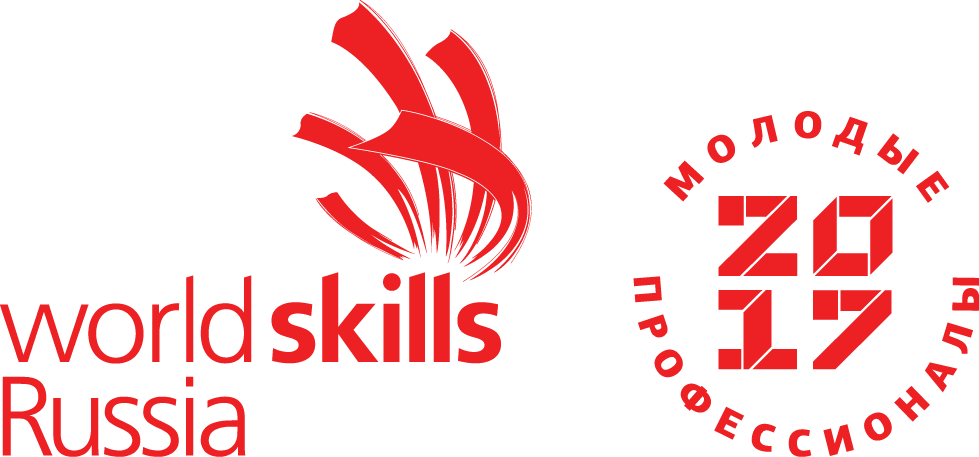 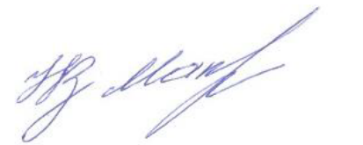 Менеджер Juniors:                           /Н.В.Макавьева/КомпетенцияПЛОТНИЦКОЕ ДЕЛО – юниорыРегиональный чемпионат 2020-2021 «Молодые профессионалы» (WorldSkills Russia) Конкурсное задание включает в себя следующие разделы:Формы участия в конкурсеЗадание для конкурсаМодули задания и необходимое времяКритерии оценкиМодель конструкцииКоличество часов на выполнение задания: 12 ч.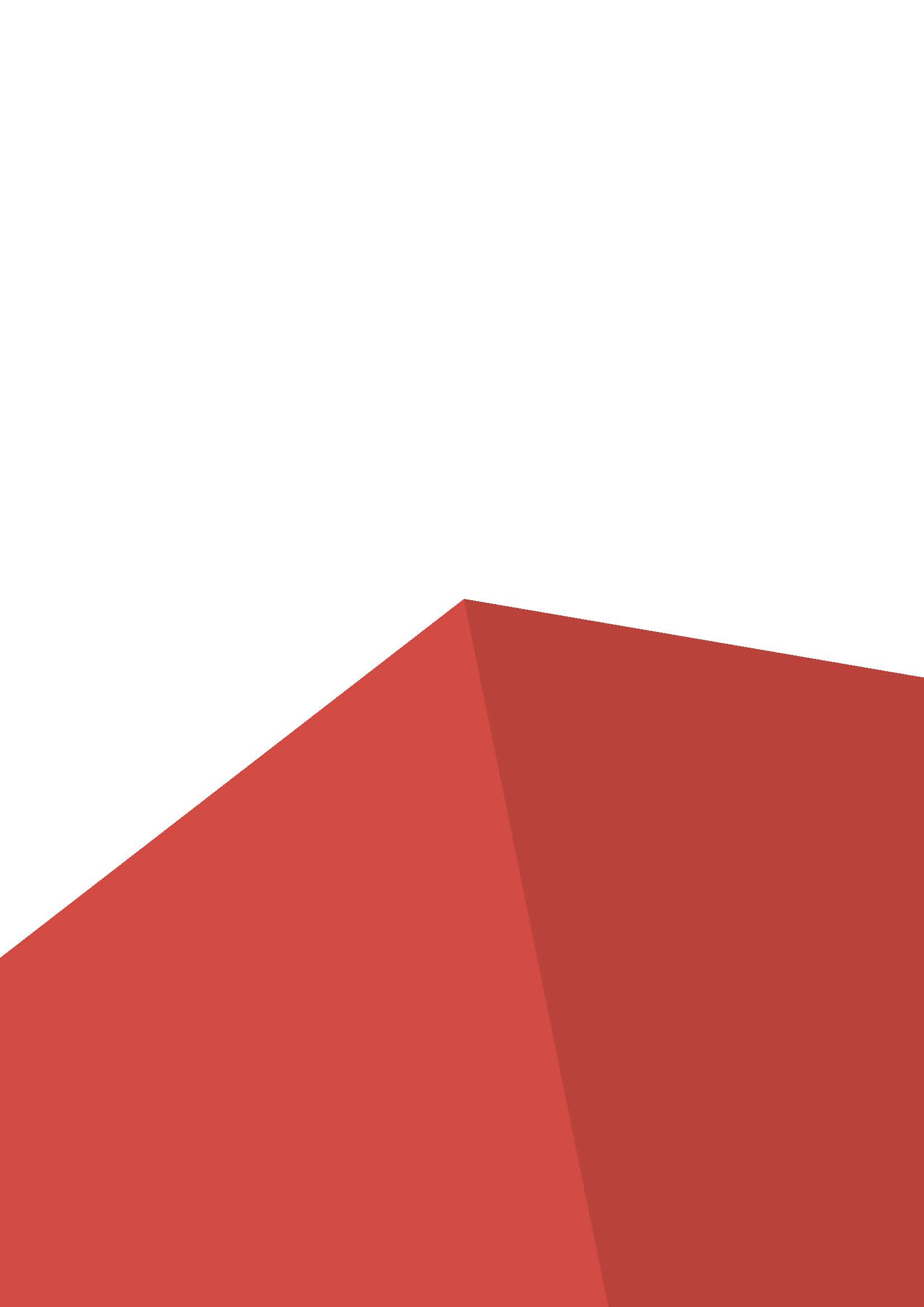 1. ФОРМЫ УЧАСТИЯ В КОНКУРСЕИндивидуальный конкурс.2. ЗАДАНИЕ ДЛЯ КОНКУРСАЗадание – садовая скамья под навесом.Представляет собой отдельно стоящую малую архитектурную форму. Проект состоит из трёх модулей: каркас, скамья, крыша. Вместе модули составляют единую деревянную конструкцию. Эта садовая скамья предназначена для детской игровой площадки и при ее изготовлении используются детали меньших размеров, чем для полноразмерной конструкции.  Задание направлено только на оценку навыков, указанных в WSSS, и согласовано с данным документом. Цель Соревнования – продемонстрировать профессионализм так, как это описано в WSSS. Проверке подлежат следующие навыки:Организация труда;Способы коммуникации;Умение преодолевать трудности;Чтение и интерпретация чертежей;Измерения и разметка;Выполнение соединений и подготовка деталей для сборки;Сборка и крепеж всех элементов структуры (установка);Финишная обработка.Участники соревнований получают инструкцию, чертеж и задание. Конкурсное задание должно выполняться помодульно. Оценка также происходит от модуля к модулю. ОБЩИЕ ИНСТРУКЦИИ ДЛЯ КОНКУРСАНТОВ1) Перед началом соревнования участникам даётся 15 минут для самостоятельного изучения чертежа, составления плана действий, выполнения необходимых расчётов с помощью калькулятора. В эти 15 минут никакие другие рабочие операции участниками не выполняются.Это время не учитывается. 2) Участник может вычерчивать модули на предоставленном для чертежа материале только при условии необходимости.3) Подготовленные детали (после того, как сделаны все разрезы) каждого модуля в полной комплектации предоставляются жюри для оценивания внутренних соединений. Детали, выполненные с грубыми отклонениями от чертежа, не оцениваются. 4) Каждый рез выполняется ручным инструментом, и после проверки внутренних соединений он не может быть переработан без штрафных баллов. Баллы вычитаются за каждый повторный рез. Повторным резом считаются любые действия по изменению формы детали. Изменение одного соединения на одной детали наказывается 1,25 штрафных баллов. 5) Каждый выполненный (собранный) модуль оценивается отдельно. Когда все детали модуля собраны в конструкцию, модуль сдается на проверку размеров и внешних соединений и оценивание жюри. Соединения, выполненные с грубыми отклонениями от чертежа, не оцениваются. Подгонка деталей последующего модуля с использованием предыдущего модуля запрещена. Во избежание подобных ситуаций собранный модуль необходимо перемещать с рабочего места конкурсанта на специальное место для замеров и оценивания. 6) На период оценки экспертами внутренних соединений выполненного модуля время участнику не останавливается и не компенсируется, так как ему без задержки выдаются чертежи следующего модуля. Сдав на проверку детали первого модуля, участник переходит к изготовлению второго модуля, и т.д. Раздельная сборка первого и второго модулей может быть выполнена в любое удобное для участника время. Сборку 1 и 2 модулей между собой участник выполняет при оценке экспертами внутренних соединений последнего третьего модуля. 7) Использование шлифовального инструмента и материалов разрешено только для зачистки чертежей. Использование их по другому назначению наказывается штрафными баллами. Каждое использование – 1,25 балла. 8) Любой ремонт испорченных заготовок запрещён. Для предотвращения подобных ситуаций ремонт детали наказывается штрафными баллами – приравнивается к замене заготовки (-2,5 балла), и сама деталь не оценивается. 9) Количество и размеры заготовок на рабочем месте проверяются участниками перед началом соревнования и должны строго соответствовать спецификации. Комплекты запасных заготовок находятся на площадке в месте для хранения материалов и выдаются участнику только при составлении протокола о замене заготовок, с вычетом штрафных баллов. Отсутствие по неизвестной причине заготовок на рабочем месте или наличие дополнительных – приравнивается к замене заготовки (-2,5 балла). 10) Если участник конкурса не выполняет требования техники безопасности, подвергает опасности себя или других людей, присутствующих на площадке, такой участник может быть отстранен от конкурса.3. МОДУЛИ ЗАДАНИЯ И НЕОБХОДИМОЕ ВРЕМЯМодули и время сведены в таблице 1 Таблица 1.4. Критерии оценкиВ данном разделе определены критерии оценки и количество начисляемых баллов (судейские и объективные) таблица 2. Общее количество баллов задания за 3 модуля по всем критериям оценки составляет 100.В таблице 2 представлено количество начисляемых баллов за каждый критерий.Таблица 2.А – Внутренние соединенияУчастник сдаёт детали выполненного модуля для проверки внутренних элементов соединений.Эксперты оценивают пропилы по линиям разметки, наличие запилов и резов от стамески и пропилы на внутренней части соединений.  Таблица для начисления баллов судейской оценки критерия «Внутренние соединения»Таблица 3.B – РазмерыЭксперты определяют, какие параметры будет измерены. CIS оценивает все измеренные параметры.Таблица 4.C – Внешние соединения Эксперты определяют, какие типы соединений будут оцениваться.Измеряется самый большой зазор в соединении.CIS оценивает каждое выполненное соединение.Таблица 5. Для начисления баллов за внешние соединения.D - Аккуратность финишной отделки, чистота и общее впечатлениеТаблица для начисления баллов судейской оценки критерия «Финишная отделка». Таблица 6.E – Вычеты  Участники могут просить:Возможность резать повторно (максимум 4 раза). К повторной резке относятся любые отрезы от деревянных деталей после проверки внутренних соединений;Замена детали. Выдача нового рабочего материала (максимум 2 шт.).Баллы:Повторный рез	- 1.25 балловШлифование (одно) -1,25 балловНовая заготовка	- 2.50 балловСубъективные оценки - Не применимо.5. МОДЕЛЬ КОНСТРУКЦИИ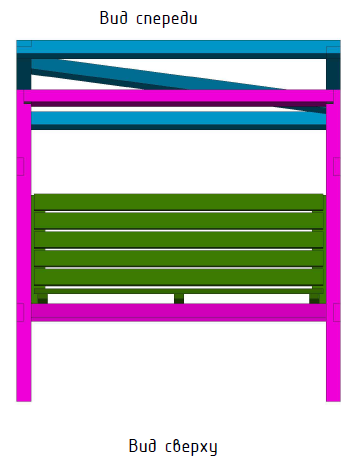 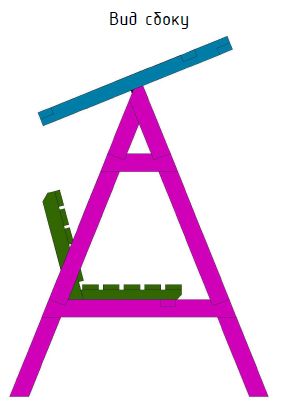 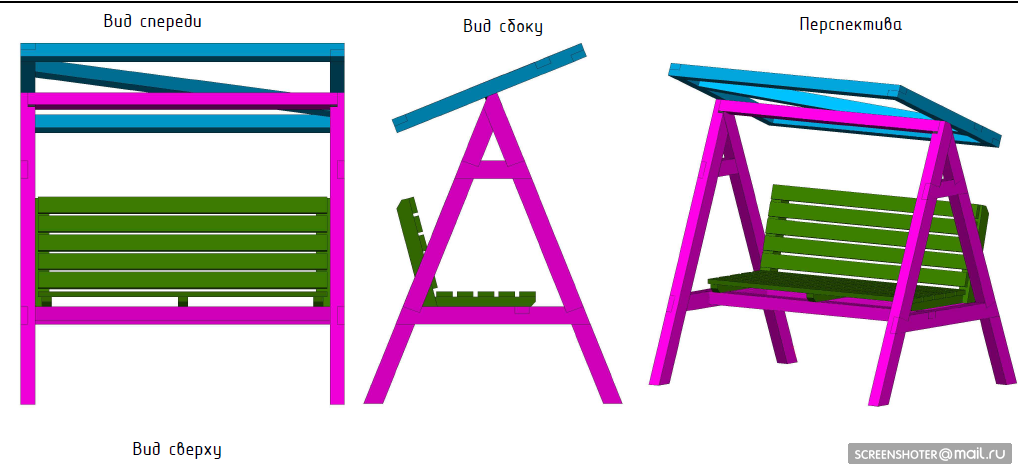 № п/пНаименование и содержание модуляВремя на задание1Каркас. Модуль 1: Вычерчивание необходимых чертежей. Разметка на заготовках. Изготовление деталей. Формирование соединений. Сборка модуля.42Крыша. Модуль 2: Вычерчивание необходимых чертежей. Разметка на заготовках. Изготовление деталей. Формирование соединений. Сборка модуля.43Скамья. Модуль 3: Вычерчивание необходимых чертежей. Разметка на заготовках. Изготовление деталей. Формирование соединений. Сборка модуля.3,54Сборка изделия. Модуль 4: Сборка всех модулей в единую конструкцию.0,5ИтогоИтого12РазделКритерийОценкиОценкиОценкиРазделКритерийСудейская оценкаJudgement MarkingОбъективнаяОбщаяАВнутренние соединения10010BРазмеры05050CВнешние соединения02525DФинишная отделка10010EВычеты055ИтогоИтого2080100Judgement marks 0123РазделКритерийне соответствует отраслевому стандартусоответствует отраслевому стандартусоответствует отраслевому стандарту и превосходит его в некоторых отношенияхотлично по сравнению с отраслевым стандартомА 1Точность пропила по линии разметкиБольшинство плоскостей пропилов не совпадают с линиями разметки.Пропилы выполнены не по разметке, далеко от разметочных линий – на расстоянии более 2 мм.Некоторые плоскости пропилов не совпадают с линиями разметки.Пропилы выполнены близко к линиям разметки – на расстоянии от 1 до 2 мм.Большинство плоскостей пропилов совпадают с линиями разметки.Практически все пропилы близки к разметочным линиям – на расстоянии менее 1 мм. Все пропилы сделаны аккуратно и строго по линиям разметки А 2 Качество плоских поверхностей Соединения сделаны грубо, плоскость не выдержана, плохое качество плоских поверхностей.   Следы от пилы, следы от стамески глубиной более 1 мм.Некоторые поверхности низкого качества, на части из них не выдержана плоскостность.  Небольшие следы от пилы, следы от стамески глубиной от 0,5 до 1мм.Большая часть сформированных плоскостей выполнена с высоким качеством. Поверхности ровные и плоские.Следы от пилы, следы от стамески глубиной менее 0,5мм.Все стороны гладкие, плоскости ровные, минимальные следы от пилы, от фрезерования или от стамески.  А 3Заход за разметочную линиюЗаходы за линию разметки больше чем 3 мм или имеются полностью перепиленные элементы соединения.В некоторых соединениях заходы за линию разметки от 1 до 3 мм.Незначительные заходы за разметочную линию, менее 1 мм.Нет заходов за линию разметки.Допустимые отклоненияБаллы+/- 1 мм100 % баллов+/- 2 мм90 % баллов+/- 3 мм80 % баллов+/- 4 мм70 % баллов+/- 5 мм60 % баллов+/- 6 мм50 % баллов+/- 7 мм40 % баллов+/- 8 мм30 % баллов+/- 9 мм20 % баллов+/- 10 мм10 % балловСвыше +/- 10 мм0 балловДопустимые отклоненияБаллыОт 0 до 0,3 мм100 % балловОт 0,4 до 0,6 мм80 % балловОт 0,7 до 1 мм60 % балловОт 1,1 до 1,5 мм50 % балловОт 1,6 до 2 мм40 % балловОт 2,1 до 2,5 мм30 % балловОт 2,6 до 3 мм20 % балловЗазоры равны или более 3 мм10 % балловСоединение отсутствует или не соответствует чертежу0 балловJudgement marks 0123РазделКритериине соответствуетотраслевому стандартусоответствуетотраслевому стандартусоответствует отраслевомустандарту и превосходит его в некоторых отношенияхотлично по сравнению сотраслевым стандартомD 1.1.1Все детали на месте и правильно расположены.Модуль 1.Неправильное расположение деталей.Три и более детали расположены не на месте или находятся в неправильном положении (повёрнуты).Две детали расположены в неправильном положении (повернуты).Одна деталь в неправильном положении (повернута)Все детали расположены согласно чертежуD 1.1.2Все детали на месте и правильно расположены.Модуль 2.Неправильное расположение деталей.Три и более детали расположены не на месте или находятся в неправильном положении (повёрнуты).Две детали расположены в неправильном положении (повернуты).Одна деталь в неправильном положении (повернута)Все детали расположены согласно чертежуD 1.1.3Все детали на месте и правильно расположены. Модуль 3.Неправильное расположение деталей.Три и более детали расположены не на месте или находятся в неправильном положении (повёрнуты).Две детали расположены в неправильном положении (повернуты).Одна деталь в неправильном положении (повернута)Все детали расположены согласно чертежуD 1.2.1Внешний вид соединений.Модуль 1.В оцениваемой конструкции 5 или больше неэстетичных соединенийВ оцениваемой конструкции 3-4 неэстетичных соединенийВ оцениваемой конструкции 1-2 неэстетичных соединенийВсе соединения великолепно сделаныD 1.2.2Внешний вид соединений.Модуль 2.В оцениваемой конструкции 5 или больше неэстетичных соединенийВ оцениваемой конструкции 3-4 неэстетичных соединенийВ оцениваемой конструкции 1-2 неэстетичных соединенийВсе соединения великолепно сделаныD 1.2.3Внешний вид соединений.Модуль 3.В оцениваемой конструкции 5 или больше неэстетичных соединенийВ оцениваемой конструкции 3-4 неэстетичных соединенийВ оцениваемой конструкции 1-2 неэстетичных соединенийВсе соединения великолепно сделаныD 1.3Плоскостность поверхности крыши и наклоны элементов крыши.Модуль 3.Поверхность ската крыши отклоняется от плоскости более 5 мм, или часть деталей находится не в плоскости ската более чем на 5 мм.Много неровностей поверхности (следы от рубанка или пилы) или неточно снятые углы наклона (более 3 мм) на элементах крышиОтклонение поверхности ската крыши от плоскости в пределах 2-5 мм, или некоторые детали находятся не в плоскости ската (2-5 мм). Неровности поверхности (следы от рубанка или пилы) или неточно снятые углы наклона (от 1 до 3 мм) на элементах крышиПоверхность ската незначительно отклоняется от плоскости(< 2 мм). Незначительные неровности поверхности (следы от рубанка или пилы) или неточно снятые углы наклона (менее 1 мм) на элементах крышиВсе поверхности ската расположены в одной плоскости.Идеальные углы и поверхности наклона на элементах крыши (стропила, конёк)D 1.4Чистота поверхности. Модуль 1, Модуль 2, Модуль 3.Неприглядный вид изделия: Вмятины, сколы, трещины, следы неаккуратной разметки, дефекты древесины на лицевой стороне деталей. Много отпечатков пальцев, вмятины от киянки, много видимой карандашной разметкиНеаккуратный вид изделия: следы разметки, вмятины. Лицевые стороны деталей подобраны правильно.Незначительные дефекты финишной обработки изделия, не портящие его внешний вид.Финишная обработка изделия выполнена с высоким качеством.D 1.5Установка крепежа.Аккуратные и симметричные отверстия для винтови соединений.Модуль 1, Модуль 2, Модуль 3.Саморез выше плоскости или саморез закручен глубже 5 мм.Много (больше 3-х) неприглядныхсоединений саморезами: необоснованное расположение отверстий, нарушение симметрии, отсутствие аккуратной зенковки, смятие древесины, раскалываниедревесины.Саморезы закручены не глубже 5 мм.2-3 неприглядных соединения: неаккуратная зенковка, смятие древесины.Некоторые саморезы располагаются несимметричноСаморезы закручены не глубже 2 мм.Незначительные дефекты установки крепежа.Правильное и симметричное размещение саморезов.Все саморезы идеально закручены по плоскости.